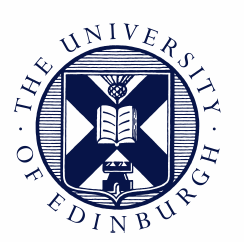 EligibilityUK or EU students only.  Students must meet the eligibility requirements for ESRC funding: http://www.socsciscotland.ac.uk/studentships/eligibilityThe successful applicant will have a very good undergraduate degree (at least 2:1) in a relevant discipline.  Demonstrate an interest in genetics, multivariate statistics, and the topic of reading abilityHave a good grounding in quantitative research methods and basic statisticsKnowledge of developmental psychology and/or behavioural genetics would be an advantageApplication ProcedureThe closing date for receipt of applications for the above award is Friday 7th December 2018. In order to be considered your application form and supporting document must be received by the application deadline. 
Interviews may be held in early January (via Skype where necessary). Successful candidates will be announced by the beginning of February.
Please submit an ELECTRONIC copy of the completed application form with the following supporting documents:Scanned copies of your undergraduate and MSc (if relevant) degree transcriptsPersonal statement CVTwo reference letters. Scottish Graduate School for Social Sciences Doctoral Training Partnership Equal Opportunities FormPersonal InformationAcademic Qualifications (Please continue on an additional sheet if required)Undergraduate degree(s) held or pendingPostgraduate degree(s) held or pendingPlease highlight here any other qualifications or skills that may be relevant to this application.Employment Record (Please continue on an additional sheet if required)Personal Statement Please attach a one-page personal statement specifying how your skills, experience and academic interests align with the aims of a studentship project.Additional InformationPlease provide any additional information which you feel may help us assess your application.ReferencesPlease ask your referees (a) to provide references to you for inclusion in with your application submission OR (b) to email their references directly to Katie Keltie in the Postgraduate Office (Katie.Keltie@ed.ac.uk) by Friday 7th December 2018. Please enter their details in the table below.DeclarationI confirm that, to the best of my knowledge, the information given in this application is complete and accurate.  
Applicant’s name:		Date:Data Protection The University of Edinburgh holds information about everyone who applies for an award at the University. We use the information you provide on your application form together with the information contained in the supporting documentation to administer and assess your application for an award and to select successful applicants. A full privacy statement relating to this application is available on the studentship application webpage: http://edin.ac/2JJ3F1a Please return completed electronic application, with personal statement, degree transcript(s) references and equal opportunities form to Katie Keltie, Head of Postgraduate Administration (Katie.Keltie@ed.ac.uk) by Friday 7th December 2018.TitleDr / Mr / Mrs / Miss / Ms (please delete as appropriate)Surname/family name: Forenames:Correspondence address Telephone:Email address:Date of Birth:Nationality:FromFromToToToFull or part timeInstitution attended (Name country if overseas)Degree title(e.g. BSc Psych)ResultMonthYearYearMonthYearFull or part timeInstitution attended (Name country if overseas)Degree title(e.g. BSc Psych)ResultFromFromToToToFull or part timeInstitution attended (Name country if overseas)Degree title(e.g. MSc Psych)ResultMonthYearYearMonthYearFull or part timeInstitution attended (Name country if overseas)Degree title(e.g. MSc Psych)ResultFromFromToToToFull or part timeName, address and telephone number (if known) of employerPost held giving brief details of work and responsibilitiesMonthYearYearMonthYearFull or part timeName, address and telephone number (if known) of employerPost held giving brief details of work and responsibilitiesReference 1Reference 1Reference 2Reference 2Name:Name:Address:Address:Email:Email: